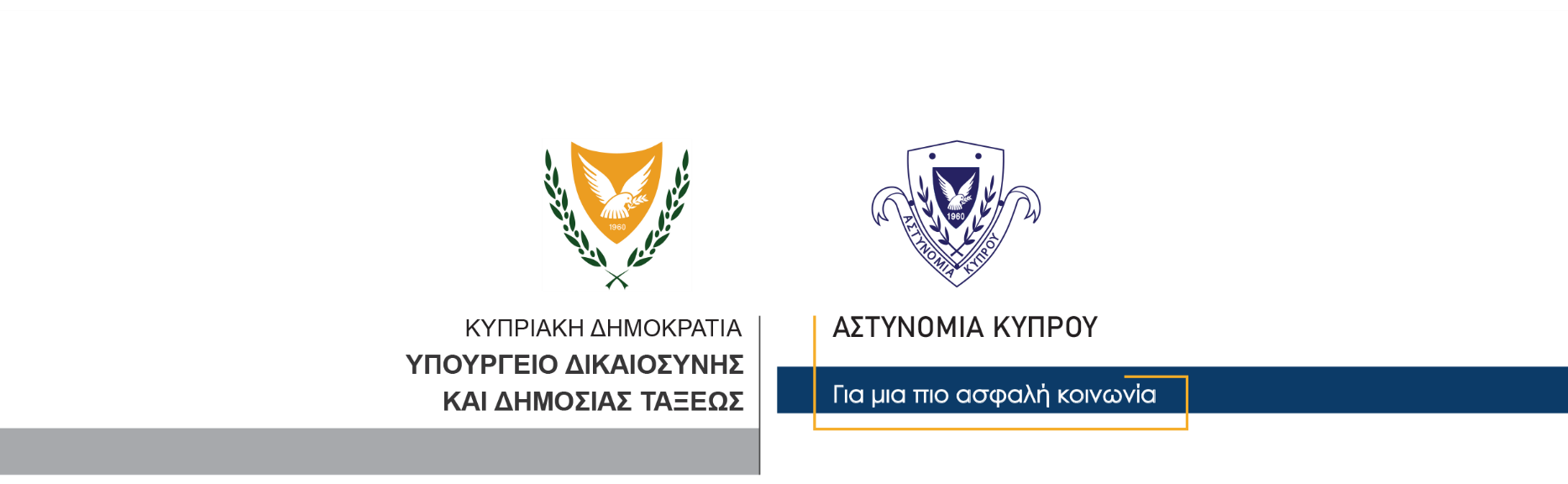 29 Ιουνίου, 2023  Δελτίο Τύπου 3Ποινή φυλάκισης 17 χρόνων σε 24χρονο για παράνομη εισαγωγή 22 κιλών κάνναβηςΤο Επαρχιακό Δικαστήριο Πάφου επέβαλε σήμερα ποινή φυλάκισης 17 χρόνων, σε άντρα ηλικίας 24 ετών, αφού βρέθηκε ένοχος στις κατηγορίες της παράνομης εισαγωγής 22 κιλών κάνναβης και παράνομης κατοχής ναρκωτικών με σκοπό την προμήθεια σε άλλα πρόσωπα. Ο 24χρονος είχε συλληφθεί στις 24 Φεβρουαρίου, 2023 στην Πάφο, όταν μετά από έρευνα στο αυτοκίνητο του που διενεργήθηκε από μέλη της ΥΚΑΝ (Κλιμάκιο Πάφου), εντοπίστηκαν σε δύο χαρτοκιβώτια, 22 συσκευασίες που περιείχαν πράσινη ξηρή φυτική ύλη κάνναβης, συνολικού βάρους 22 κιλών περίπου. Το Δελτίο Τύπου αρ. 2 ημερομηνίας 24/2/2023 είναι σχετικό. 		    Κλάδος ΕπικοινωνίαςΥποδιεύθυνση Επικοινωνίας Δημοσίων Σχέσεων & Κοινωνικής Ευθύνης